МИНИСТЕРСТВО НА ЗЕМЕДЕЛИЕТО И ХРАНИТЕ – СОФИЯ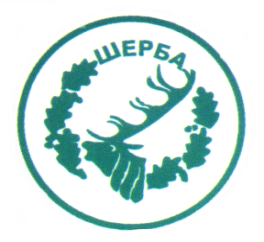 „СЕВЕРОИЗТОЧНО ДЪРЖАВНО ПРЕДПРИЯТИЕ” ДПТП:  ДЪРЖАВНО ЛОВНО СТОПАНСТВО „ШЕРБА”9100, с. Горен чифлик,ул. „Шерба” 7, Варненска областТел.  05141/2358, Е-mail: dls.sherba@dpshumen.bg	..............................................................................................................Изх.№ 673/02.06.2016 г.Офис с.Старо Оряхово	Уведомяваме всички заинтересовани лица, че на основание Договор                            № Др 23 от 12.05.2016 г. сключен между ТП ДЛС „Шерба“ и „Стафо Инвест“ ЕООД                    гр. Варна, сключен  на основание чл.20, ал.4, т.1 от ЗОП с предмет „Строително монтажни дейности на ДМА «Заслон» и «Модулна къща», находящи се                               кк с. Шкорпиловци, съгласно Количествено-стойностни сметки - Приложение №1 и Приложение № 2, е извършено плащане, както следва:ЗАМ.ДИРЕКТОР:   /п/ печат                         /инж. Р.Радев/Упълномощен със Заповед № 266/08.12.2015 г. на Директора на ТП ДЛС „Шерба“№Основание за плащанеРазмер на плащанетоДата на плащането1.Фактура № 0000000654/14.05.2016 г.2443.98 лв.18.05.2016 год.